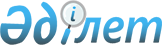 Қазақстан Республикасының Президентін, Қазақстан Республикасының Парламент депутаттарын, облыс және қала мәслихаттары депутаттарын сайлау кезінде үгіттік баспа материалдарын орналастыру орындарын, сайлаушылармен кездесулер үшін үй-жайларды анықтау туралы
					
			Күшін жойған
			
			
		
					Қарағанды облысы Жезқазған қаласы әкімдігінің 2011 жылғы 2 наурыздағы N 06/01 қаулысы. Қарағанды облысы Жезқазған қаласының Әділет басқармасында 2011 жылғы 2 наурызда N 8-2-137 тіркелді. Күші жойылды - Қарағанды облысы Жезқазған қаласы әкімдігінің 2011 жылғы 23 желтоқсандағы N 33/01 қаулысымен      Ескерту. Күші жойылды - Қарағанды облысы Жезқазған қаласы әкімдігінің 2011.12.23 N 33/01 (ресми жарияланған күнінен бастап қолданысқа енгізіледі) Қаулысымен.

      "Қазақстан Республикасындағы сайлау туралы" Қазақстан Республикасының 1995 жылғы 28 қыркүйектегі Конституциялық Заңының 28 бабы 4, 6 тармақтарына сәйкес Жезқазған қаласының әкімдігі ҚАУЛЫ ЕТЕДІ:



      1. Қазақстан Республикасының Президенттігіне, Қазақстан Республикасының Парламент депутаттығына, облыс және қала мәслихат депутаттығына үміткерлердің Жезқазған қаласы бойынша сайлаушылармен кездесулері үшін 1 қосымшаға сәйкес үй-жайлар берілсін.



      2. Қалалық сайлау комиссиясымен бірлесіп (Н.Г. Яресько - келісім бойынша) Жезқазған қаласы бойынша үгіттік баспа материалдарын орналастыру үшін 2 қосымшаға сәйкес орындар анықталсын.



      3. Осы қаулының орындалуын бақылау Жезқазған қаласы әкімінің орынбасары Б.Қ. Шыңғысовқа жүктелсін.



      4. Осы қаулы ресми жарияланған күнінен бастап қолданысқа енгізіледі.      Жезқазған қаласының әкімі                  Б. Әбдіғалиұлы

Жезқазған қаласы әкімдігінің

2011 жылғы 2 наурыздағы

N 06/01 қаулысына

1 қосымша 

Жезқазған қаласы бойынша сайлаушылармен кездесулерге арналған үй-жайлардың мекен-жайлары

Жезқазған қаласы әкімдігінің

2011 жылғы 2 наурыздағы

N 06/01 қаулысына

2 қосымша 

Жезқазған қаласы бойынша үгіттік баспа материалдарын орналастыру орындары
					© 2012. Қазақстан Республикасы Әділет министрлігінің «Қазақстан Республикасының Заңнама және құқықтық ақпарат институты» ШЖҚ РМК
				NЕлді мекеннің атауыҮй-жайлардың мекен-жайларыҮй-жайдың жалпы көлемі (шаршы метр)1Жезқазған қаласыС. Қожамқұлов атындағы сазды-драма театрының көрме залы Желтоқсан көшесі, 2 үй (келісім бойынша)305,592Жезқазған қаласыN 7 орта мектебінің акт залы, М. Жәлел көшесі, 12 үй176,43Жезқазған қаласыN 9 орта мектебінің акт залы, Ержанов көшесі, 11 үй1894Жезқазған қаласыN 10 орта мектебінің акт залы, Марғұлан көшесі, 50 үй150,65Кенгір селосыN 2 орта мектебінің акт залы, Школьная көшесі, 2 үй1456Талап селосыN 6 орта мектебінің акт залы, Молодежная көшесі, 7 үй1807Малшыбай селосыN 15 орта мектебінің акт залы65,588Теректі станциясыN 6 орта мектебінің акт залы96NЕлді мекеннің атауыҮгіттік баспа материалдарын орналастыру орындары1Жезқазған қаласыБейбітшілік даңғылы мен "Ғарышкерлер" бульварының қиылысы1Жезқазған қаласыС. Сейфуллин көшесі мен Алашахан даңғылының қиылысы1Жезқазған қаласытемір жол вокзалы аймағы1Жезқазған қаласыавтовокзал аймағы